FAKULTASI PSIKOLOGI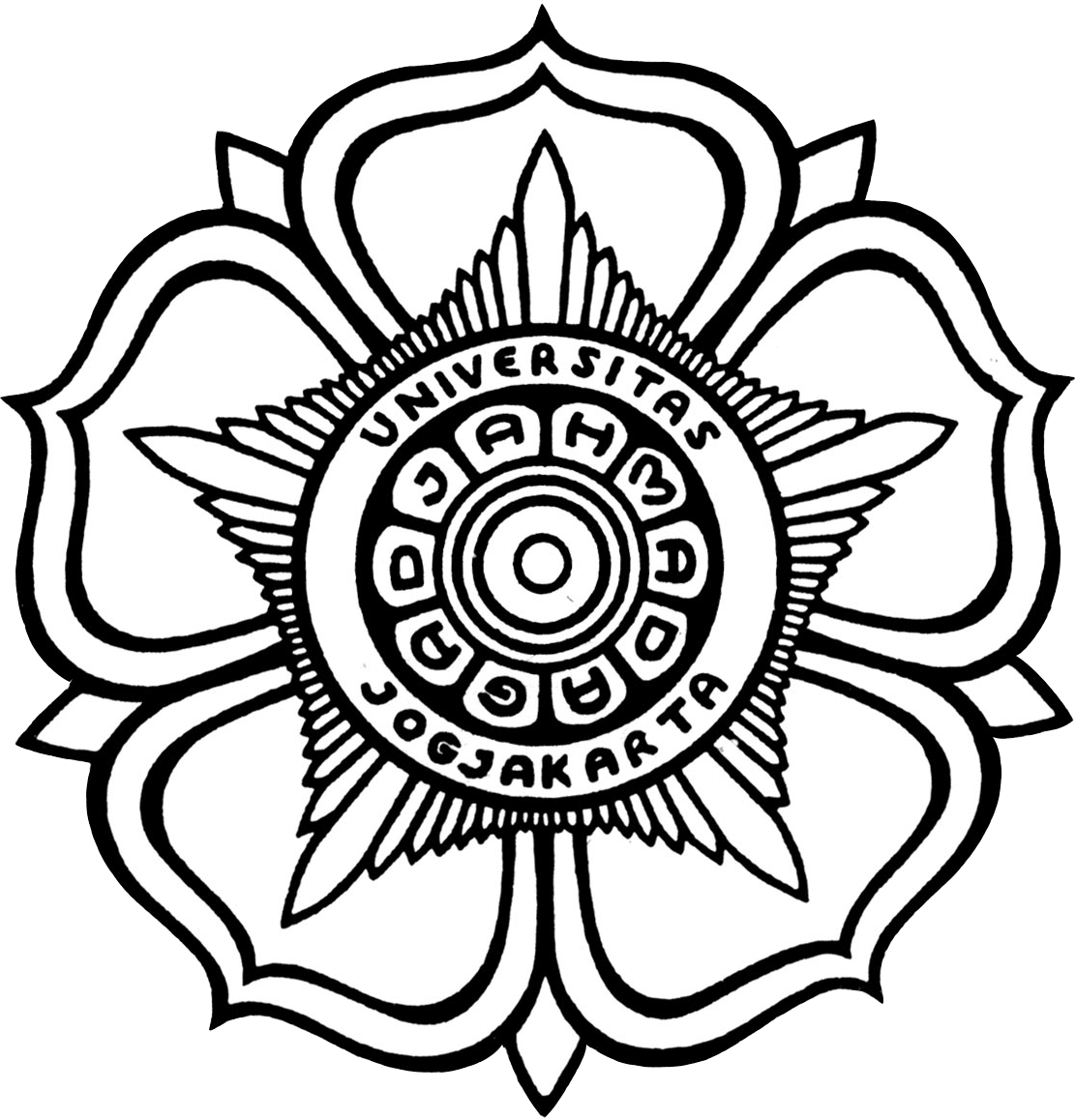 UNIVERSITAS GADJAH MADAYOGYAKARTAPerkenalkan, nama saya Sekar Tristi Apriza mahasiswa Fakultas Psikologi Universitas Gadjah Mada yang saat ini sedang menyelesaikan tugas akhir. Saya mengajak Anda untuk menjadi partisipan penelitian saya. Tugas Anda adalah menjawab beberapa pernyataan dengan pilihan jawaban yang tersedia. Seluruh informasi yang Anda tuliskan disini akan saya jaga kerahasiaannya dan hanya akan digunakan untuk kepentingan penelitian.Apabila Anda memiliki pertanyaan terkait dengan penelitian ini, Anda dapat menghubungi saya melalui email sekar.t@mail.ugm.ac.id. Atas perhatian dan kerja sama Anda, saya mengucapkan terima kasih.Identitas PartisipanNama/inisial		:Jenis Kelamin		: L/P *(lingkari salah satu)Usia			:Kelas			:Pekerjaan Ayah	:Pekerjaan Ibu		:Dengan ini, menyatakan setuju dan bersedia untuk mengisi skala penelitian ini sesuai dengan kondisi yang sebenarnya. Magelang,……………………. 2019					        ( ………………………………..)BAGIAN IPetunjuk PengisianPada bagian I, disajikan 33 pernyataan yang isinya menggambarkan perilaku yang sering terjadi pada remaja. Baca dan pahami baik-baik setiap pernyataan. Anda diminta untuk menentukan apakah pernyataan-pernyataan tersebut sesuai dengan diri Anda, dengan cara memberi tanda centang () pada salah satu pilihan jawaban yang tersedia, yaitu:SS	: Sangat SetujuS	: SetujuT	: Tidak SetujuSTS	: Sangat Tidak SetujuSetiap orang dapat mempunyai jawaban yang berbeda dan tidak ada jawaban yang salah. Maka dari itu, pilihlah jawaban yang paling sesuai dengan diri Anda.BAGIAN IIPetunjuk PengisianPada bagian II, disajikan 32 pernyataan yang isinya menggambarkan pandangan Anda terhadap ibu. Baca dan pahami baik-baik setiap pernyataan. Anda diminta untuk menentukan apakah pernyataan-pernyataan tersebut sesuai dengan pandangan Anda terhadap ibu, dengan cara memberi tanda centang () pada salah satu pilihan jawaban yang tersedia, yaitu:SS	: Sangat SetujuS	: SetujuT	: Tidak SetujuSTS	: Sangat Tidak SetujuSetiap orang dapat mempunyai jawaban yang berbeda dan tidak ada jawaban yang salah. Maka dari itu, pilihlah jawaban yang paling sesuai dengan pandangan Anda terhadap ibu.No.AitemSSSTSSTS1.Saya memberikan salam ketika bertemu dengan guru atau orang yang lebih tua2.Saya meminta maaf lebih dulu jika melakukan kesalahan3.Saya mengucapkan terima kasih kepada orang yang telah membantu saya4.Saya merasa risih jika harus menyapa orang yang dikenal ketika bertemu di jalan5.Ketika tanpa sengaja menyenggol orang di jalan, saya merasa tidak perlu meminta maaf karena tidak mengenal orang tersebut6.Perbedaan pendapat dapat dimusyawarahkan tanpa harus memaksakan kehendak7.Saya akan menentang orang yang berbeda pendapat dengan saya8.Saya menyalahkan guru ketika tidak mendapat peringkat di kelas9.Saya dapat mengendalikan amarah ketika dalam diskusi kelompok, pendapat saya ditolak10.Saya mempertahankan image baik di depan teman-teman walau harus berbohong11.Saya tetap tenang walaupun menghadapi masalah yang sulit12.Kritikan dari teman merupakan masukan buat saya13.Saya malu untuk mengakui kesalahan14.Saya tidak dapat menerima kritik dari orang lain15.Saya marah ketika pendapat saya ditolak16.Saya membuat kelompok diskusi bersama teman untuk mengerjakan tugas yang sulit17.Saya memiliki jam belajar di rumah18.Dalam mengerjakan tugas kelompok dari sekolah, saya mengabaikan bantuan dari teman kelompok19.Saya tidak ikut serta membantu dalam mengerjakan pekerjaan rumah20.Saya mendatangi guru untuk meminta penjelasan mengenai pelajaran yang belum dimengerti21.Saya memberikan pertanyaan pada pelajaran yang tidak dimengerti, meskipun tidak menyukai pelajaran tersebut22.Saya berani mengemukakan pendapat di muka umum23.Mengajukan pertanyaan di dalam kelas membuat saya terlihat bodoh24.Saya berusaha menjalin hubungan baik dengan teman yang telah mengkhianati saya25.Bila memiliki masalah dengan teman yang tidak disukai, saya tetap bisa menyelesaikannya dengan baik26.Ketika memiliki masalah dengan teman, saya langsung berinisiatif untuk menyelesaikannya lebih dulu27.Saya menghindari kelompok belajar yang anggotanya adalah teman-teman yang tidak saya sukai28.Saya tidak akan berbaikan dengan teman yang tidak meminta maaf lebih dulu29.Saya menjenguk teman yang sedang sakit walaupun teman tersebut memusuhi saya30.Saya menanyakan kabar teman yang tidak masuk sekolah31.Saya memilih-milih teman yang akan ditolong32.Saya malu untuk bergaul dengan teman yang selalu mendapat nilai jelek33.Saya mengejek teman yang mendapat nilai jelekNo.PernyataanSSSTSSTS1.Ibu menentukan waktu tidur malam saya2.Ibu akan menghukum saya saat saya melanggar aturan3.Ibu memberikan persetujuan terhadap apapun yang saya lakukan, asalkan memiliki manfaat untuk diri saya4.Ibu menunjukkan rasa sayangnya kepada saya dengan memeluk saya 5.Ibu akan marah saat saya tidak menaati aturan yang telah ditetapkan olehnya6.Ibu menanyakan kebutuhan saya7.Ibu menemani saya untuk membeli barang-barang yang saya butuhkan saat ibu sedang memiliki waktu luang8.Ibu memperhatikan model pakaian yang saya senangi9.Ibu memantau seluruh kegiatan saya10.Ibu menghukum saya saat saya pulang terlambat dari waktu yang telah ditentukan11.Ibu akan menenangkan saya ketika saya sedang sedih12.Ibu mengetahui siapa sahabat-sahabat saya 13.Ibu menanyakan siapa saja teman-teman yang sedang mengikuti kegiatan bersama saya14.Ibu memberikan semangat saat saya akan menghadapi ulangan 15.Ibu menentukan waktu belajar saya di rumah16.Ibu menanyakan kegiatan yang saya lakukan, baik di dalam maupun di luar sekolah17.Ibu akan menanyakan alasan saya ketika pulang terlambat18.Ibu menanyakan kapan seharusnya saya tiba di rumah setelah mengikuti kegiatan19.Ibu mengetahui hal-hal apa saja yang menjadi kebutuhan saya20.Ibu selalu berusaha meluangkan waktu untuk saya21.Ibu membuat keputusan yang tidak boleh saya bantah22.Ibu memberikan kesempatan kepada saya untuk terlibat dalam pengambilan keputusan di keluarga23.Ibu mengharuskan saya untuk meminta izin sebelum pergi dengan teman-teman24.Ibu membuat peraturan mengenai tugas sehari-hari di rumah yang harus saya taati25.Ibu menanyakan mengenai kegiatan saya selama satu hari saat saya sudah tiba di rumah26.Ibu memberikan nasihat saat saya sedang menghadapi permasalahan27.Ibu memberikan pujian saat saya berhasil mendapatkan nilai yang memuaskan28.Ibu menghukum saya saat saya tidak menuruti perintahnya29.Ibu memperhatikan jenis makanan yang saya senangi30.Ibu mendampingi saya untuk mengerjakan tugas sekolah31.Ibu memberikan kebebasan kepada saya untuk mencari berbagai informasi mengenai minat jurusan di SMA atau minat jurusan di kuliah kelak32.Ibu mendorong saya untuk berperilaku sesuai dengan kehendaknya